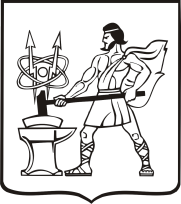 СОВЕТ ДЕПУТАТОВ ГОРОДСКОГО ОКРУГА ЭЛЕКТРОСТАЛЬМОСКОВСКОЙ   ОБЛАСТИРЕШЕНИЕот 27.04.2023 № 243/39О внесении изменения в решение Совета депутатов городского округа Электросталь Московской области от 30.03.2023 № 231/38В целях устранения допущенной технической ошибки Совет депутатов городского округа Электросталь Московской области РЕШИЛ:Внести в решение Совета депутатов городского округа Электросталь Московской области от 30.03.2023 № 231/38 «О внесении изменений в Правила благоустройства территории городского округа Электросталь Московской области» изменение, изложив пункт 3 в новой редакции следующего содержания:«3. Настоящее решение вступает в силу после его официального опубликования, за исключением п. 1.7., вступающего в силу с 01.09.2023.».2. Опубликовать настоящее решение на официальном сайте городского округа Электросталь Московской области в информационно-телекоммуникационной сети «Интернет» по адресу: www.electrostal.ru.3. Настоящее решение вступает в силу после его официального опубликования.Председатель Совета депутатовгородского округа                                                                                                О.И. МироничевГлава городского округа                                                                                     И.Ю. Волкова